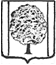 ПОСТАНОВЛЕНИЕАДМИНИСТРАЦИИ ПАРКОВСКОГО  СЕЛЬСКОГО ПОСЕЛЕНИЯТИХОРЕЦКОГО  РАЙОНА  от 01.12.2015	                                                                                    № 492посёлок ПарковыйО внесении изменений в постановление администрации Парковского сельского поселения Тихорецкого районаот 12 ноября 2014 года № 407 «Об утверждении муниципальной программы Парковского сельского поселения Тихорецкого района «Развитие жилищно-коммунального и дорожного хозяйства»  на 2015-2017 годы»В целях уточнения  финансирования  мероприятий муниципальной программы  Парковского сельского поселения Тихорецкого района «Развитие  жилищно-коммунального и дорожного хозяйства» на 2015-2017 годы,                п о с т а н о в л я ю:	1.Внести в приложение к постановлению  администрации Парковского сельского поселения Тихорецкого района от 12 ноября 2014 г № 407  «Об утверждении муниципальной программы Парковского сельского поселения Тихорецкого района  «Развитие жилищно-коммунального и дорожного хозяйства»   на 2015-2017 годы ( с изменениями от 23 января 2015 года № 31, от 17 марта 2015 года № 118, от 24 июня 2015 года № 250, от 28 августа 2015 года № 331) (далее-Программа)  следующие изменения:	1.1. Паспорт муниципальной программы изложить в следующей редакции:ПАСПОРТ муниципальной программы Парковского сельского поселения Тихорецкого района «Развитие жилищно-коммунального  и дорожногохозяйства»  на 2015-2017 годы«Обоснование ресурсного обеспечения муниципальной программыРазвитие жилищно-коммунального  и дорожногохозяйства»  на 2015-2017 годыОбъемы финансирования мероприятий муниципальной программы подлежат ежегодному уточнению при принятии Решения Совета Парковского сельского поселения Тихорецкого района о местном бюджете на очередной финансовый год.1.3 Приложения к муниципальной программе № 1-5 изложить в новой редакции согласно приложениям № 1-5  к настоящему постановлению.2.Общему отделу администрации Парковского сельского поселения Тихорецкого района (Лукьянова) обнародовать настоящее постановление в специально установленных местах и разместить его на официальном сайте администрации Парковского сельского поселения Тихорецкого района в информационно-телекоммуникационной сети «Интернет».3.Постановление вступает в силу со дня его подписания.Глава Парковского сельского поселенияТихорецкого района		                                                                 Н.Н.АгеевЛИСТ СОГЛАСОВАНИЯпроекта постановления администрации  Парковского сельского поселенияТихорецкого районаот	№	«О внесении изменений в постановление администрации Парковского сельского поселения Тихорецкого района  от 12 ноября 2014 года № 407                          «Об утверждении муниципальной программы Парковского сельского поселения Тихорецкого района «Развитие жилищно-коммунального и дорожного хозяйства» на 2015-2017 годыПроект  внесен: Заместитель главы Парковского сельского поселенияТихорецкого района                                                                                   В.В.Лагода	     Составитель проекта:Ведущий специалистфинансовой службы администрации Парковского сельского поселения Тихорецкого района                                                                         А.Д.РоманченкоПроект согласован: Начальник общего отдела администрации Парковского сельского поселенияТихорецкого района                                                                            Е.В.ЛукьяноваВедущий специалист финансовой службы администрации Парковского сельского поселения Тихорецкого района                                                                              Е.А.ВороноваКоординатор муниципальной программыадминистрация Парковского сельского поселения Тихорецкого районаКоординаторы подпрограмм администрация Парковского сельского поселения Тихорецкого районаУчастники муниципальной программыне предусмотреныПодпрограммы муниципальной программыподпрограмма «Содержание и развитие коммунальной инфраструктуры Парковского сельского поселения Тихорецкого района на 2015-2017 годы»;подпрограмма «Благоустройство Парковского сельского поселения Тихорецкого района на 2015-2017 годы»;подпрограмма «Энергосбережение и повышение энергетической эффективности на территории Парковского сельского поселения Тихорецкого района на 2015-2017 годы»;подпрограмма «Развитие дорожного хозяйства Парковского сельского поселения Тихорецкого района на 2015-2017 годы»подпрограмма «Капитальный ремонт общего имущества собственников помещений в многоквартирных домах, расположенных на территории Парковского сельского поселения Тихорецкого района» на 2015 годВедомственные целевые программыне предусмотреныЦели муниципальной программысоздание безопасных и благоприятных условий проживания населения и повышение качества жилищно-коммунальных услуг;совершенствование системы комплексного благоустройства Парковского сельского поселения Тихорецкого района, создание комфортных условий проживания и отдыха населения;формирование сети автомобильных дорог местного значения на территории Парковского сельского поселения Тихорецкого района, соответствующей потребностям населения и экономики поселения;сокращение количества лиц, погибших в результате дорожно-транспортных происшествий;сокращение количества дорожно-транспортных происшествий с пострадавшими;эффективное использование энергетических ресурсов Парковского сельского поселения Тихорецкого района  и предоставление населению поселения высококачественных энергетических услуг по доступным ценамЗадачи муниципальной программымодернизация, строительство, реконструкция и ремонт объектов водоснабжения Парковского сельского поселения Тихорецкого района;продолжение развития отдельных систем водоснабжения, водоотведения, теплоснабжения на территории Парковского сельского поселения Тихорецкого района;повышение уровня внешнего благоустройства и санитарного содержания территории поселения, контроль и обеспечение надлежащего технического состояния объектов наружного уличного освещения для бесперебойного освещения  улиц поселения, повышение общего уровня благоустройства поселения, повышение уровня комфортности проживания населения, улучшение экологической обстановки, формирование системы организации сбора и вывоза отходов, сохранение и развитие  зеленых зон и озеленение территории поселения;улучшение содержания мест захоронения расположенных на территории сельского поселения;выполнение мероприятий по капитальному ремонту и ремонту автомобильных дорог местного значения Парковского сельского поселения Тихорецкого района;повышение транспортно-эксплуатационного состояния сети автомобильных дорог местного значения поселения;предупреждение опасного поведения участников дорожного движения;сокращение детского дорожно-транспортного травматизма;развитие системы организации движения транспортных средств и пешеходов;обеспечение безопасного участия детей в дорожном движении;повышение уровня активной и пассивной безопасности транспортных средств;создание правовых, экономических и организационных основ стимулирования энергосбережения на территории Парковского сельского поселения Тихорецкого района;снижение нагрузки по оплате услуг энергоснабжения на бюджетную систему и обеспечение повышения конкурентоспособности и финансовой устойчивости экономики поселенияПеречень целевых показателей муниципальной программыдоля населения, обеспеченного питьевой водой из систем водоснабжения, в общей численности населения Парковского сельского поселения Тихорецкого района;количество отремонтированных сетей наружного освещения;количество замененных уличных светильников;количество проведенных мероприятий по благоустройству территории;количество проведенных мероприятий по озеленению территории;количество отремонтированных дорог;количество установленных и замененных дорожных знаков;снижение потерь электроэнергииЭтапы и сроки реализации муниципальной программысрок с 2015г. по 2017 г., этапы реализации не предусмотреныОбъемы бюджетных ассигнований муниципальной программы1.2.Раздел 4 изложить в следующей редакции:1.2.Раздел 4 изложить в следующей редакции:Годы реализацииОбъем финансирования, тыс. рублейОбъем финансирования, тыс. рублейОбъем финансирования, тыс. рублейОбъем финансирования, тыс. рублейОбъем финансирования, тыс. рублейГоды реализациивсегов разрезе источников финансированияв разрезе источников финансированияв разрезе источников финансированияв разрезе источников финансированияГоды реализациивсегофедеральный бюджеткраевой бюджетместные бюджетывнебюджетные источники123456Подпрограмма № 1 «Содержание и развитие коммунальной инфраструктуры Парковского сельского поселения Тихорецкого района» на 2015-2017 годыПодпрограмма № 1 «Содержание и развитие коммунальной инфраструктуры Парковского сельского поселения Тихорецкого района» на 2015-2017 годыПодпрограмма № 1 «Содержание и развитие коммунальной инфраструктуры Парковского сельского поселения Тихорецкого района» на 2015-2017 годыПодпрограмма № 1 «Содержание и развитие коммунальной инфраструктуры Парковского сельского поселения Тихорецкого района» на 2015-2017 годыПодпрограмма № 1 «Содержание и развитие коммунальной инфраструктуры Парковского сельского поселения Тихорецкого района» на 2015-2017 годыПодпрограмма № 1 «Содержание и развитие коммунальной инфраструктуры Парковского сельского поселения Тихорецкого района» на 2015-2017 годы20159703,00,0581,69121,40,020162987,00,00,02987,00,020172490,00,00,02490,00,0Всего по подпрограмме15180,00,0581,614598,40,0Подпрограмма № 2 «Благоустройство территории Парковского сельского поселения Тихорецкого района» на 2015-2017 годыПодпрограмма № 2 «Благоустройство территории Парковского сельского поселения Тихорецкого района» на 2015-2017 годыПодпрограмма № 2 «Благоустройство территории Парковского сельского поселения Тихорецкого района» на 2015-2017 годыПодпрограмма № 2 «Благоустройство территории Парковского сельского поселения Тихорецкого района» на 2015-2017 годыПодпрограмма № 2 «Благоустройство территории Парковского сельского поселения Тихорецкого района» на 2015-2017 годыПодпрограмма № 2 «Благоустройство территории Парковского сельского поселения Тихорецкого района» на 2015-2017 годы201511961,60,02800,09161,60,020166425,40,00,06425,40,020176476,40,00,06476,40,0Всего по подпрограмме24863,40,02800,022063,40,0Подпрограмма № 3 «Энергосбережение и повышение энергетической эффективности Парковского сельского поселения Тихорецкого района» на 2015-2017 годыПодпрограмма № 3 «Энергосбережение и повышение энергетической эффективности Парковского сельского поселения Тихорецкого района» на 2015-2017 годыПодпрограмма № 3 «Энергосбережение и повышение энергетической эффективности Парковского сельского поселения Тихорецкого района» на 2015-2017 годыПодпрограмма № 3 «Энергосбережение и повышение энергетической эффективности Парковского сельского поселения Тихорецкого района» на 2015-2017 годыПодпрограмма № 3 «Энергосбережение и повышение энергетической эффективности Парковского сельского поселения Тихорецкого района» на 2015-2017 годыПодпрограмма № 3 «Энергосбережение и повышение энергетической эффективности Парковского сельского поселения Тихорецкого района» на 2015-2017 годы201580,00,00,080,00,0201684,00,00,084,00,0201786,00,00,086,00,0Всего по подпрограмме250,00,00,0250,00,0Подпрограмма № 4 «Развитие дорожного хозяйства Парковского сельского поселения Тихорецкого района» на 2015-2017 годыПодпрограмма № 4 «Развитие дорожного хозяйства Парковского сельского поселения Тихорецкого района» на 2015-2017 годыПодпрограмма № 4 «Развитие дорожного хозяйства Парковского сельского поселения Тихорецкого района» на 2015-2017 годыПодпрограмма № 4 «Развитие дорожного хозяйства Парковского сельского поселения Тихорецкого района» на 2015-2017 годыПодпрограмма № 4 «Развитие дорожного хозяйства Парковского сельского поселения Тихорецкого района» на 2015-2017 годыПодпрограмма № 4 «Развитие дорожного хозяйства Парковского сельского поселения Тихорецкого района» на 2015-2017 годы20154870,70,02355,82514,90,020161054,80,00,01054,80,020171054,80,00,01054,80,0Всего по подпрограмме6980,30,02355,84624,50,0Подпрограмма № 5»Капитальный ремонт общего имущества собственников помещений в многоквартирных домах, расположенных на территории Парковского сельского поселения Тихорецкого района» на 2015 годПодпрограмма № 5»Капитальный ремонт общего имущества собственников помещений в многоквартирных домах, расположенных на территории Парковского сельского поселения Тихорецкого района» на 2015 годПодпрограмма № 5»Капитальный ремонт общего имущества собственников помещений в многоквартирных домах, расположенных на территории Парковского сельского поселения Тихорецкого района» на 2015 годПодпрограмма № 5»Капитальный ремонт общего имущества собственников помещений в многоквартирных домах, расположенных на территории Парковского сельского поселения Тихорецкого района» на 2015 годПодпрограмма № 5»Капитальный ремонт общего имущества собственников помещений в многоквартирных домах, расположенных на территории Парковского сельского поселения Тихорецкого района» на 2015 годПодпрограмма № 5»Капитальный ремонт общего имущества собственников помещений в многоквартирных домах, расположенных на территории Парковского сельского поселения Тихорецкого района» на 2015 год20152900,00,00,02900,00,0Всего по подпрограмме2900,00,00,02900,00,0Общий объем финансирования по муниципальной программеОбщий объем финансирования по муниципальной программеОбщий объем финансирования по муниципальной программеОбщий объем финансирования по муниципальной программеОбщий объем финансирования по муниципальной программеОбщий объем финансирования по муниципальной программе201529515,30,05737,423777,90,0201610551,20,00,010551,20,0201710107,20,00,010107,20,0Всего по муниципальной программе50173,70,05737,444436,30,0